Les prochains rendez-vous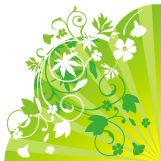 Septembre 2016Journée des famillesA St JamesSamedi 17 Eco village – GratiferiaA St James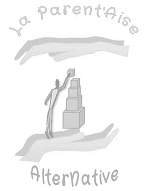 Samedi 24 et Dimanche 25Octobre 2016Atelier MontessoriMercredi 5 à 16h00Atelier de Communication GestuelleSamedi 15 à 10h30Jeux coopératifs et créations « Automne »Samedi 22 de 15h00 à 17h00Contact : 06 08 02 04 07www.laparentaisealternative.frLes prochains rendez-vousSeptembre 2016Journée des famillesA St JamesSamedi 17 Eco village – GratiferiaA St JamesSamedi 24 et Dimanche 25Octobre 2016Atelier MontessoriMercredi 5 à 16h00Atelier de Communication GestuelleSamedi 15 à 10h30Jeux coopératifs et créations « Automne »Samedi 22 de 15h00 à 17h00Contact : 06 08 02 04 07www.laparentaisealternative.frLes prochains rendez-vousSeptembre 2016Journée des famillesA St JamesSamedi 17 Eco village – GratiferiaA St JamesSamedi 24 et Dimanche 25Octobre 2016Atelier MontessoriMercredi 5 à 16h00Atelier de Communication GestuelleSamedi 15 à 10h30Jeux coopératifs et créations « Automne »Samedi 22 de 15h00 à 17h00Contact : 06 08 02 04 07www.laparentaisealternative.frLes prochains rendez-vousNovembre 2016Atelier MontessoriMercredi 9 à 16h00Atelier de Communication GestuelleSamedi 19 à 10h30Décembre 2016Jeux coopératifs et créations « Hiver »Samedi 3 de 15h00 à 17h00Atelier MontessoriMercredi 7 à 16h00Atelier de Communication GestuelleSamedi 10 à 10h30Contact : 06 08 02 04 07www.laparentaisealternativeLes prochains rendez-vousNovembre 2016Atelier MontessoriMercredi 9 à 16h00Atelier de Communication GestuelleSamedi 19 à 10h30Décembre 2016Jeux coopératifs et créations « Hiver »Samedi 3 de 15h00 à 17h00Atelier MontessoriMercredi 7 à 16h00Atelier de Communication GestuelleSamedi 10 à 10h30Contact : 06 08 02 04 07www.laparentaisealternative Les prochains rendez-vousNovembre 2016Atelier MontessoriMercredi 9 à 16h00Atelier de Communication GestuelleSamedi 19 à 10h30Décembre 2016Jeux coopératifs et créations « Hiver »Samedi 3 de 15h00 à 17h00Atelier MontessoriMercredi 7 à 16h00Atelier de Communication GestuelleSamedi 10 à 10h30Contact : 06 08 02 04 07www.laparentaisealternative